                ПАСПОРТ ПРОЕКТА                 В СРЕДНЕЙ ГРУППЕ        «МАСТЕРСКАЯ ДЕДА МОРЗА»         Подготовила: Буханцова Н.Н.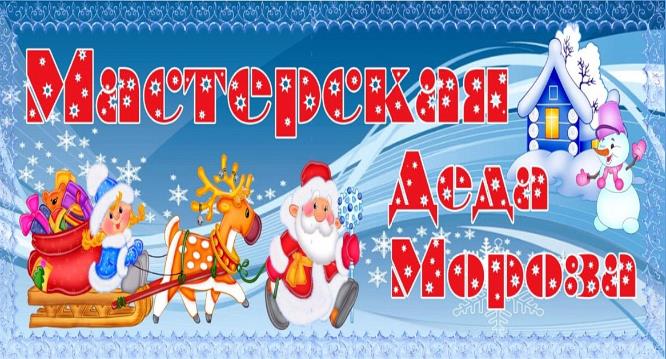  Новогодний проект «Мастерская Деда Мороза» в средней группеРазработчик проекта: Буханцова Н.Н.Вид проекта: Групповой, познавательный, творческий, информационный.Продолжительность проекта: краткосрочный. (со 02.12. по 18.12.2019)Участники проекта: дети средней группы воспитатели группы, родители воспитанников.Проект направлен на интеграцию следующих образовательных областей: «Коммуникация», «Познание», «Музыка», «Математика», «Труд», «Здоровье».Актуальность темы: Новый год – это самый любимый, самый долгожданный праздник, как для детей, так и для их родителей. От Нового года все ждут волшебства и чудес, подарков и праздничного, хорошего настроения. Но далеко не все знают историю этого праздника, соблюдают традиции, некоторым просто не хватает времени для подготовки к этому замечательному празднику из – за занятости на работе. А ведь этот праздник с нетерпением ждут дети, они ждут главного волшебника – Деда Мороза. Именно поэтому знания, полученные в результате реализации проекта, позволят на доступном для детей уровне расширить представления о Новогоднем празднике с его добрыми традициями, а родители смогут окунуться в предновогоднюю суету вместе со своими детьми, воспитателем, получить удовольствие от совместной подготовки к празднику.Цель: Совместная подготовка детей и взрослых к Новому Году. Развитие познавательных и творческих способностей детей. Систематизировать представление и сформировать интерес к эстетической стороне окружающей действительности посредством художественного творчества. Активизация интереса детей и родителей к совместной продуктивной деятельностиЗадачи: - Расширить представление детей о новогоднем празднике, о его главном госте Дедушке Морозе и внучке Снегурочке, о том, где живёт Дед Мороз.- Сформировать интерес у детей и родителей к встрече Нового Года (украшение группы в детском саду и комнат дома, изготовление подарков, установка новогодней ёлочки и подбор «наряда» для неё т. д.).- Способствовать развитию любознательности и творческих способностей детей.- Способствовать развитию речевого общения, обогащению и расширению словаря.-Способствовать формированию интереса к народному творчеству, любовь к ручному труду.- Развивать зрительную наблюдательность, способность замечать необычное в окружающем мире и желание отразить увиденное в своем творчестве, мелкую моторику рук.-Укреплять связи дошкольного учреждения с семьей.-Побуждать родителей к совместной творческой деятельности с детьми.-Создать позитивный настрой в преддверии новогоднего праздника.Этапы проекта.Этап 1-Подготовительный: Подбор сказок и стихов о зиме, новогодних праздниках, Мастерской Деда Мороза. Знакомство с различными материалами, из которых можно смастерить елочные игрушки. Знакомство детей с историей елочной игрушки. Познакомить с традициями праздника Новый год. Беседа по вопросам о приготовлении к Новогоднему празднику.Беседа «О правилах безопасности при украшении елки».Беседа на тему «Где живёт Дед Мороз?»Беседа на тему «Волшебный Новый год»Отгадывание загадок на зимнюю и новогоднюю тематикуБеседа на тему: «История возникновения праздника в России. Знакомство с традициями празднования Нового года.»Беседа на тему: « Почему  к Новому году украшают ель, а не другие деревья?» Чтение  сказок, рассказов: С Козлов «Зимняя сказка» Набоков «Зима», «Снегурочка», «Морозко»,  «Зимовье зверей», «Мороз Иванович», «12 Месяцев», «Госпожа Метелица».,  Л. Воронкова «Как елку наряжали»Чтение и заучивание стихов: О.Иванова «Приключения Снежной бабы», О Корнеева «Ждет нас елочка в лесу», Е.Михайленко «Снежная баба Франтика» и т.д.Чтение и заучивание потешек: Ой, мороз, мороз не показывай свой нос…Ах, ты зимушка-зима, к нам с морозами пришла и т.д.Дидактические игры: «Новогодняя елка»; «Подбери слово», «Что растет на елке», «Кто больше» и т.д.Работа с родителями: беседы, консультации, рекомендацииЭтап 2-Творческий: Изготовление совместно детьми и родителямидетьми и педагогами елочных игрушек.Этап 3- Практический: НОД (лепка) «Дед Мороз принёс подарки»- НОД (аппликация с элементами рисования) «Праздничная ёлочка»-НОД по конструированию «Как фольга стала серебряной птичкой»- НОД по конструированию «Как бумага стала китайским фонариком»-Изготовление снежных ёлочек из шишек и салфеток- Изготовление бус из нитки и фольги- Изготовление разноцветных цепочек из бумаги- Изготовление новогодних «конфеток»-Работа в раскрасках – раскрашиваем новогодние картинкиС родителями:- Изготовление воспитателем папки – передвижки «Новогодние советы или как подготовить ребёнка к визиту Деда Мороза»- Изготовление и распространение памяток – шпаргалок для родителей «Что и как ответить ребёнку на его вопросы о Дедушке Морозе»- Привлечение родителей к изготовлению совместных поделок с детьми для мастерской Деда Мороза- Привлечение родителей к изготовлению украшений для оформления группыЭтап 4- Заключительный:- Оформление выставки «Мастерская Деда Мороза»- Украшение группы к Новому годуИтоговое мероприятие:- Оформление мастерской Деда Мороза.Ожидаемые результаты:Дети научатся создавать свои творческие продукты для празднования Нового Года. Они продолжат накапливать коммуникативные навыки общения с родителями и сверстниками. Обогатится их художественно-эстетическая сфера деятельности от полученных положительных впечатлений при подготовке и праздновании Нового Года в условиях своей возрастной группы. Дети будут мотивированы самостоятельно изготовлять новогодние поделки, продолжат творить, переживая радость творчества.Проект «Мастерская Деда Мороза» поможет родителям из пассивных зрителей превратиться в активных участников воспитательного процесса, что является эффективной формой работы с семьей. Реализация проекта позволит повысить родительский авторитет, будет способствовать укреплению детско-родительских отношений, развитию у детей познавательного интереса, коммуникативных навыков, что в итоге укрепит позитивное отношение родителей к дошкольному учреждению. А значит, поставленная в проекте цель будет выполнена.